Schoolondersteuningsprofiel Zwolse Zorgkoepel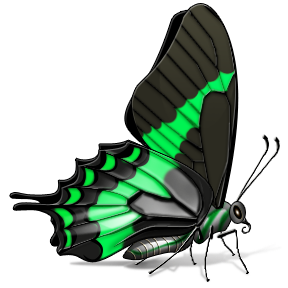 Concept maart 2013Eben-Haëzerschool te Apeldoorn0. Gebruikte begrippen:BasiskwaliteitInspectienorm: leerprestaties (primair onderwijs) en opbrengsten (voortgezet onderwijs) zijn ten minste voldoende en het onderwijsleerproces of de zorg en begeleiding voldoet op de kernindicatoren.Het gaat hier om de kwaliteit die elke leerkracht/elke school vanuit professie minimaal moet bezitten. Deze kwaliteit betreft de gebieden pedagogiek, didactiek, klassen-management en leerlingenzorg. Hierop is de leerkracht/school aan te spreken. Deze kwaliteit is verbonden aan de inspectienormen.BasisondersteuningHet door het samenwerkingsverband afgesproken geheel van preventieve en licht curatieve interventies die binnen de onderwijsondersteuningsstructuur van de school (eventueel samen met ketenpartners) planmatig en op een overeengekomen kwaliteitsniveau worden uitgevoerd.In het landelijk samenwerkingsverband wordt afgesproken welke ondersteuning elke reformatorische leerkracht/school minimaal moet bieden. Een school kan overigens hierboven extra ondersteuning bieden. Extra ondersteuningAlle vormen van onderwijsondersteuning die de basisondersteuning overstijgen. Binnen ‘extra ondersteuning’ kunnen verschillende typeringen voor het aanbod worden gebruikt, zoals breedte- en diepteondersteuning, lichte en zware ondersteuning, of een indeling in zorgzwaartes.Datgene wat de school naast de basisondersteuning biedt aan ondersteuning, zonder bovenschoolse instellingen en zonder bekostiging vanuit het swv. SchoolondersteuningsprofielDe door het bevoegd gezag vastgestelde omschrijving van de voorzieningen die zijn getroffen voor de ondersteuning van leerlingen die extra ondersteuning behoeven.In dit profiel beschrijft de school welke ondersteuning zij wel en niet biedt. Dit profiel moet minimaal aansluiten op de basiskwaliteit en de basisondersteuning; daarboven kan ook andere ondersteuning gegeven worden. Dit profiel bepaalt de ondersteuningskracht van de school.BasisondersteuningsprofielHet landelijk samenwerkingsverband bepaalt per regio welke ondersteuning minimaal geboden wordt op al haar scholen. Hieraan moet de school minimaal beantwoorden.ArrangementExtra onderwijsondersteuning op maat, met inzet van bovenschoolse voorzieningen, expertise en financiën. Een arrangement kan variëren van licht curatief en tijdelijk van aard tot intensief en langdurend of structureel van aard. Een onderwijs-en zorgarrangement betreft altijd een samenwerking tussen onderwijs en jeugdzorg. Datgene wat de school extra biedt aan ondersteuning, met behulp van bovenschoolse instellingen en (deels) betaald door het swv. InleidingTotstandkoming schoolondersteuningsprofielIn 2010 werd bekend dat elke school onder Passend Onderwijs een eigen ‘onderwijszorgprofiel’ moest bezitten. In dit profiel zouden drie zaken beschreven moeten worden:wat de school op eigen kracht aan leerlingenzorg kan biedenwat de school met hulp van derden aan leerlingenzorg kan biedenaan welk aanbod van leerlingenzorg de school wil gaan werken (ambitie)welke leerlingenzorg de school niet wil (kan) aanbiedenIn de Zwolse regio werd besloten in gezamenlijkheid op te trekken en er werd gebruik gemaakt van het aanbod van AVS (Kind op de gang). De uitvoering van het traject vond voor onze school plaats in het cursusjaar 2010-2011. De totaalopbrengsten zijn gecommuniceerd naar het samenwerkingsverband en besproken tijdens een bijeenkomst in juni 2011.DwarsverbandenHet schoolondersteuningsprofiel staat niet op zichzelf maar is een organisch deel van een geheel. We noemen de volgende dwarsverbanden: Vanuit het kwaliteitsbeleid wordt cyclisch gewerkt met actieplannen. Hierin worden de actieplannen vanuit het profiel meegenomen.Er is een logische link met de professionalisering in het algemeen en het professionaliseringsplan van onze school in het bijzonder.  Er is een verband met het schoolplan van onze school.Er is een link naar de Zwolse Zorgmap. Deze krijgt in algemene zin plaats in het A-deel en het B-deel, en vindt ook gestalte in het C-deel van de zorgmap, zoals dat door de individuele school wordt ingevuld.Er is vanuit onze school een link naar het landelijk samenwerkingsverband, via de Zwolse regio.Waarom een schoolondersteuningsprofiel?In de eerste plaats geeft de beschrijving van het profiel onze school een duidelijke visie op de mogelijkheden die wij aan zorgleerlingen kunnen en willen bieden. Bij het vorm geven aan onze zorgplicht is dit belangrijk. Het helpt onze school om te zorgen dat elke leerling een passende plaats krijgt, waarmee het schoolbestuur c.q. de school haar zorgplicht waarmaakt. Zo weten ook onze ouders waar zij aan toe zijn.Ook geven de individuele profielen van de scholen van onze Zwolse regio in gezamenlijkheid een beeld van de regionale zorgkracht. Dit biedt mogelijkheden voor gericht regionaal beleid, alsmede het uitwisselen van competenties. In sommige samenwerkingsverbanden wordt het schoolondersteuningsprofiel ook gezien als een sturingsinstrument bij het verdelen van de financiële middelen: door het koppelen van financiële middelen aan het ondersteuningsaanbod van de school wil men sturen op de zorgkracht van de individuele school. Bewust heeft de Zwolse regio hier niet voor gekozen.Waaraan moet het schoolondersteuningsprofiel voldoen?Het referentiekader heeft in een eerdere versie omschreven waar een profiel aan moet voldoen. De volgende zaken werden genoemd:Iedere school heeft een uitgewerkt profiel dat uiting geeft aan de zorgplicht.Het profiel beschrijft de bestuurlijk vastgelegde basisondersteuning en de extra ondersteuning.Iedere school bewaakt de kwaliteit van het profiel en betrekt ouders/deelnemers bij de beoordeling daarvan.Er is een dekkend, complementair onderwijszorgaanbod dat onderdeel is van het schoolondersteuningsplan. Statisch of dynamisch? Het profiel van onze school is een momentopname: met de huidige visie en met de huidige mogelijkheden kiest onze school voor dít profiel. Het is echter ook mogelijk om het profiel te zien als een strategisch ontwikkelingsinstrument. Binnen de Zwolse regio is voor het laatste gekozen. Dat betekent dat het vastgestelde profiel functioneert als een nulmeting. Op deze nulmeting volgt noodzakelijkerwijs een actieplan waarbij onze school beziet hoe zij het huidige profiel wil ontwikkelen.Doel van het schoolondersteuningsprofielEr zijn in zijn algemeenheid verschillende doelen te omschrijven, afhankelijk van de rol die aan het profiel wordt toegedicht. We noemen:Het profiel functioneert als een inventariserend overzichtsinstrument dat voor een school het zorgaanbod in kaart brengt en ook per regio zicht geeft op het onderwijscontinuüm en op mogelijke witte vlekken.Het profiel functioneert als  een financieel instrument dat de basis vormt voor inzet en verdeling van de zorgmiddelen in een samenwerkingsverband.Het profiel functioneert als een strategisch ontwikkelingsinstrument dat per school beschrijft welke zorg de school kan en wil bieden aan de haar aangeboden leerlingen. Deze gebruikswijzen sluiten elkaar niet uit. Uit het bovenstaande blijkt reeds dat als Zwolse regio is gekozen voor de eerste en de derde opvatting. Wij willen derhalve voor onze school het zorgprofiel gebruiken als een inventariserend overzichtsinstrument én als een strategisch ontwikkelingsinstrument. Definitie van het onderwijsondersteuningsprofielEr worden verschillende definities gebruikt. De PO-raad beschrijft in aantrekkelijke eenvoud: ‘In het schoolondersteuningsprofiel beschrijft de school haar mogelijkheden om leerlingen te ondersteunen die extra ondersteuningsbehoefte hebben.’ In de eindversie van het referentiekader wordt de volgende omschrijving gebruikt: ‘De door het bestuur vastgestelde omschrijving van de onderwijszorg die een individuele school biedt. Deze zorg bestaat in ieder geval uit de bestuurlijk vastgelegde basiszorg, eventueel uitgebreid met aspecten van meer intensieve of specialistische zorg voor specifieke doelgroepen. Inhoud en ambitie vormen een wisselwerking met het onderwijsondersteuningsplan van het samenwerkingsverband.’Tenslotte geeft het referentiekader in haar begrippenlijst aan: ‘De door het samenwerkingsverband (?) vastgestelde omschrijving van de basisondersteuning en de eventuele extra ondersteuning die een individuele school (eventueel in samenwerking met de ketenpartners) biedt.’Resumerend is het profiel een beschrijving van de ondersteuning die de school al dan niet kan bieden, verdeeld over basiszorg (groepsniveau), extra ondersteuning (schoolniveaua) en arrangementen (bovenschools). In dit profiel beschrijft de school wat hij kan, wil en niet kan op het gebied van ondersteuning. Dit profiel bepaalt de ondersteuningskracht van de school.De Zwolse Hoed in schema:Profiel3e niveau van zorg: bovenschools          Arr. 2e niveau van zorg: school                    extra                                               Curatieve zorg                                                            ondersteuning1e niveau van zorg: groep          basisondersteuning                                     Basiskwaliteit (preventieve zorg)De piramide van ondersteuningBinnen het landelijk samenwerkingsverband Passend Onderwijs wordt v.w.b. de leerlingondersteuning gebruik gemaakt van de zgn. ‘Piramide van ondersteuning’. Het gaat daarbij om zes/zeven stappen:Stap 0: de leerkracht in de klas: goed onderwijsStap 1: de leerkracht in de klas: signaleringStap 2: de leerkracht in de school: consultatie van collega’s Stap 3: de leerkracht en de zorgcoördinator: het zorgoverlegStap 4: de leerkracht en de expert: zorgteambesprekingStap 5: de leerkracht en de expert: het bovenschoolse ZAT/zorgloketStap 6: onderwijs en zorg op maatDeze piramide loopt eigenlijk parallel met de bovenbeschreven Zwolse Hoed.  Stap 0 valt onder de basiskwaliteit. De stappen 1 en 2 vallen onder de basisondersteuning (in de groep). De stappen 3 en 4 vallen onder de extra ondersteuning (schoolniveau). De stappen 5 en 6 vallen onder de arrangementen (bovenschoolze zorg).2. Algemene gegevensContactgegevens Eben-Haëzerschool Schooladres: Gijsbrechtgaarde 110, 7329 CA Apeldoorn. Tel. 055-534 47 04Postadres: Gijsbrechtgaarde 110, 7329 CA ApeldoornBestuursadres: bestuur van de vereniging voor reformatorisch onderwijs op ger. grondslag te Apeldoorn, p/a dhr. J. Kreijkes (secr.), Schiestraat 42, 7333 MX Apeldoorn.Onderwijsvisie en onderwijsconcept Het doel van onze school en  van de opvoeding van onze leerlingen verwoorden wij naar een omschrijving van Dr. J. Waterink, als volgt:  ‘De door God geschapen kinderen op te voeden en te onderwijzen in afhankelijkheid van de zegen des Heeren, tot een zelfstandige, God naar Zijn Woord dienende persoonlijkheid, geschikt en bereid om al de gaven, die hij van zijn Schepper ontving, te besteden tot Zijn eer en tot heil van het schepsel, in alle levensverbanden, waarin God hem plaatst’. Of om het met het bijbelwoord te zeggen: 'Leer de jongeling de eerste beginselen naar de eis zijns wegs'. (Spr. 22 : 6a.)
De school geeft aan deze taak vorm vanuit dezelfde grondslag als de ouders. Van ouders wordt dan ook gevraagd de grondslag en het doel van de school te onderschrijven. Het opvoeden thuis en op school ligt in elkaars verlengde. In de beschermde omgeving, die de school biedt, heeft de school de taak om de leerlingen waarden en normen die ontleend zijn aan de Bijbel bij te brengen en deze te leren gebruiken als toetsingskader voor alles wat in de maatschappij op hen afkomt.

Onderwijskundig gezien heeft de school het doel de leerlingen naar ontwikkeling en vermogen op de diverse leergebieden onderwijs te geven, genormeerd aan de door de overheid gestelde kerndoelen, zodat de kinderen door het aanleren van kennis en vaardigheden kunnen functioneren en voorbereid worden op de volwassenheid.

Als school willen wij de kinderen vooral een plaats bieden, waar ze zich dagelijks veilig en vertrouwd voelen. Ook moet het klimaat in de groep van dien aard zijn dat de kinderen in orde, rust en regelmaat kunnen werken. Met deze randvoorwaarden willen wij onze kinderen een omgeving bieden waarin zij worden uitgenodigd om te ontdekken, te leren en te verwerken, zodat de onderwijskundige doelen gerealiseerd kunnen worden. Daarnaast vinden wij het van groot belang dat de kinderen zich binnen een dergelijke omgeving sociaal-emotioneel evenwichtig kunnen ontwikkelen.Onze school participeert in het landelijke reformatorische samenwerkingsverband Passend Onderwijs. Dit verband is verdeeld over vier regio’s; onze school maakt deel uit van de Zwolse regio onder de naam ‘Zwolse Zorgkoepel’.   Kengetallen laatste vier jaar Deze worden apart vermeld in een bijlage 3. BasisondersteuningBasiskwaliteit van het onderwijs Elke leerkracht moet beschikken over een omschreven basiskwaliteit. Het gaat daarbij concreet om:De eisen zoals die vastgesteld worden door de inspectieDe eisen uit de indicatoren ‘Zorg en Begeleiding’ van de inspectie De eisen voor leerkrachten uit het Besluit bekwaamheidseisen (2005)We conformeren ons als school aan de door de Zwolse Zorgkoepel omschreven en vereiste basiskwaliteit. Daarboven wordt elke leerkracht van onze school in staat geacht om ‘basiszorg’ te geven. Wat het begrip ‘basiszorg’ precies inhoudt, staat niet in de wet omschreven. Het referentiekader omschrijft: ‘Het geheel van preventieve en lichte curatieve interventies die binnen de onderwijszorgstructuur van de school planmatig en op een overeengekomen kwaliteitsniveau worden uitgevoerd.’ Dit betekent voor een individuele leerkracht het geven van goed onderwijs, het kunnen geven van preventieve zorg en het kunnen geven van lichte curatieve zorg.Preventie en lichte curatieve interventies De Zwolse Zorgkoepel heeft voor de aangesloten basisscholen een basisprofiel vastgesteld. Hierin worden de volgende zaken verwoord: het tijdig signaleren van leerproblemeneen aanbod voor leerlingen met leerproblemen (w.o. rekenen, taal en lezen)een aanbod voor leerlingen met onrust en concentratieproblemeneen aanbod voor leerlingen met dyslexie en/of dyscalculieeen aanbod voor leerlingen met meer dan gemiddelde intelligentieeen aanbod voor leerlingen met een minder dan gemiddelde intelligentieeen aanbod voor leerlingen met astmaeen aanbod voor leerlingen met hyperactiviteit (waaronder ADHD)een aanbod voor leerlingen met aandachtsproblemen (inc. lichte vormen van autisme, PDD-NOS, Gilles de la Tourette)een aanbod voor leerlingen met (beginnende) gedragsproblemeneen aanbod voor leerlingen in samenwerking met ketenpartners.Voor al deze kinderen wil onze school een adequaat onderwijszorgaanbod bieden. De grenzen van onze ondersteuning worden bepaald door de mate van het probleem, de mogelijkheden van de leerkracht, de mogelijkheden binnen de groep (bijvoorbeeld het aantal reeds aanwezige  zorgleerlingen) en de mogelijke randvoorwaarden. Voor het grootste deel kan onze school aan dit basisprofiel beantwoorden. Hiaten in dit profiel zijn onderwerp van scholing en professionalisering. In de bijlage wordt dit nader aangegeven. Daarnaast omschrijft het Zwolse basisprofiel de volgende eisen, waaraan wij als school beantwoorden: de school is fysiek toegankelijk voor leerlingen met een (meervoudige) lichamelijke handicapde school beschikt over een protocol voor medicijngebruikde school gebruikt een samenhangend systeem van genormeerde instrumenten en procedures voor het volgen van de prestaties en de ontwikkeling van de leerlingende leraren volgen en analyseren systematisch de voortgang in de ontwikkeling van leerlingende school bepaalt o.b.v. analyse van de verzamelde gegevens de aard van de zorgde school voert de zorg planmatig uitde school evalueert de effecten van de zorgde school zoekt de structurele samenwerking met ketenpartners waar noodzakelijke interventies op leerlingniveau haar eigen kerntaak overstijgenVoor een nadere omschrijving en uitwerking hiervan verwijzen wij naar het reeds genoemde C-deel van de zorgmap. Hierbij geldt dat de school dit alles uitvoert binnen de school, onder regie en verantwoordelijkheid van de school, soms met inzet van expertise van ketenpartners, zonder indicatiestelling en zonder extra middelen. Ondersteuningsstructuur De ondersteuning van zorgleerlingen vindt plaats op verschillende niveaus. Het primaat ligt bij de preventieve ondersteuning. Goed les geven staat hierbij voorop, gevolgd door het tijdig signaleren en analyseren van problemen. Mochten zich problemen aandienen dan wordt hier zo snel mogelijk op geanticipeerd door het geven van basiszorg in de groep. Belangrijk is dat de onderwijsbehoefte van het kind centraal staat bij het vinden van een passend onderwijsaanbod en niet het probleem. We noemen dit het eerste niveau van zorg. Als de gegeven ondersteuning niet het gewenste resultaat oplevert, wordt op schoolniveau gezocht naar de juiste ondersteuning. Hierbij vervult de zorgcoördinator van de school een centrale rol. Zij dient als mediair of ‚spin in het web‘. Leerlingbespreking en groepsbespreking zijn hierbij goede hulpmiddelen. Ook collegiale consultastie en maatjeswerk worden genoemd. Er wordt op deze wijze gezocht naar adequate ondersteuning op schoolniveau. Zo nodig kan hierbij de hulp gebruikt worden vanuit de sbd middels geplande consultaties. We noemen dit het tweede niveau van zorg.Mocht onverhoopt de geboden ondersteuning niet toereikend te zijn, dan wordt bovenschools gezocht naar ondersteuning. Dit kan bestaan uit nader onderzoek, het aanvragen van Ambulante Begeleiding, het gebruiken van naburige expertise op andere basisscholen van ons verband, alsmede het verwijzen naar een school voor speciaal basisonderwijs of speciaal onderwijs.  Het Zwolse Zorgloket speelt hier een belangrijke rol. We noemen dit het derde niveau van zorg.De praktische uitwerking van deze zorgstructuur staat uitgewerkt in het C-deel van onze Zwolse Zorgmap. Hierin is ook een sociale kaart opgenomen.Planmatig werken Op de bovenbeschreven wijze hanteert onze school een goede manier om na te gaan welke onderwijsbehoefte onze leerlingen hebben. Op deze wijze kan een passend onderwijsaanbod gecreëerd worden: primair op onze eigen school, en waar nodig een onderwijsaanbod elders. Zo nodig wordt daarbij externe expertise ingeschakeld. Zoals aangegeven in de paragraaf ‘basiskwaliteit‘ zijn de standaarden vande onderwijsinspectie (Zorg en begeleiding) mede leidend. We benoemen nog het denken vanuit de uitgangspunten Handelings Gericht Werken. Onze school heeft zich hierop destijds geschoold onder regie van het samenwerkingsverband. Er was een cursusaanbod voor de zorgcoördinatoren en aansluitend een serie teamvergaderingen over de genoemde uitgangspunten. Het B-deel van de Zwolse Zorgmap werkt de 20 algemene criteria van zorg uit het A-deel verder uit in concrete indicatoren. Deze indicatoren worden mede gebruikt binnen het kwaliteitsbeleid. De resulaten van deze kwaliteitsmeting zijn voedend voor onze school en worden ook gecommuniceerd met de Zwolse Zorgkoepel en het landelijk verband. De gebleken hiaten in het profiel en de resulaten van de meting dienen mede als basis voor het cyclisch werken met actieplannen. 4. Extra OndersteuningDeskundigheid De zorgkracht van onze school is een optelsom van enerzijds een goede zorgstructuur en anderzijds de deskundigheid van de individuele leerkrachten. In paragraaf 3.3. is reeds geschreven over de opzet van de zorgstructuur. De deskundigheden van de leerkrachten zijn gespreid over verschillende gebieden. De professionalisering is er op gericht zoveel mogelijk knowhow te mobiliseren en een zo breed mogelijk aanbod te creëren. Overigens kunnen de omstandigheden er ook toe leiden om het aanbod (tijdelijk) in te krimpen.  Voorzieningen en arrangementen Bij de meting van AVS is onderzocht voor welke problematieken onze school een passend onderwijsondersteuningsaanbod heeft c.q. will hebben. Hieronder ziet u in schema wat daarbij de keuze van de school was. Na analyse op samenwerkingsverband-niveau is voor alle basisscholen van ons reformatorisch samenwerkingsverband Zwolle een basisprofiel overeengekomen. Dit is zichtbaar gemaakt in de grijze vakken 12-22. Natuurlijk gelden hierbij de restricties zoals verwoord in paragraaf 3.2. De uitwerking van dit aanbod is te vinden in bijlage 7.2. Hierin wordt per categorie geconcretiseerd hoe de school de vereiste tijd en aandacht biedt, alsmede de praktische consequenties qua extra ondersteuning, fysieke inrichting, beschikbare instrumenten en materialen. Externe zorgarrangementen Onze school maakt onderdeel uit van een zorgnetwerk. Daarmee kan die hulp worden ingeschakeld die nodig is om te beantwoorden aan de ondersteuningsbehoefte van elke leerling. Het gaat om externe deskundigen bij wie en door wie deze ondersteuning geboden kan worden. In paragraaf 3.3. werden hier al voorbeelden van gennoemd. De uitwerking hiervan is te vinden in het reeds genoemde C-deel van de Zwolse Zorgmap. 5. Randvoorwaarden5.1.    CommunicatieVan groot belang is de communicatie naar onze ouders; het betreft immers hún kinderen. Dit contact vindt primair plaats tussen groepsleerkracht en ouders, en daarna door de zorgcoördinator. Daarnaast is er de communicatie naar de externe hulpverleners van sbd, ZAT, CJG e.d. Hierin speelt onze zorgcoördinator een centrale rol.   Het ondersteuningsprofiel is basis voor de communicatie met onze ouders. Op basis van ons profiel kan uitgelegd worden wat onze school wel of niet voor hun kind kan betekenen. Als ouders hun kind aanmelden bij onze school, dient het onder-steuningsprofiel mede als basis voor de afweging of onze school de onderwijs-ondersteuning kan bieden waaraan hun kind behoefte heeft. Het ondersteunings-profiel zal vrijwel nooit direct en eenduidig een antwoord bieden op die vraag; ieder kind en iedere situatie is uniek. Toch zal het ondersteuningsprofiel helpen om een beargumenteerde afweging te maken.In zijn algemeenheid is in de schoolgids opgenomen welke ondersteunings-mogelijkheden de school heeft. Deze samenvatting van het ondersteuningsprofiel bestaat uit de weergave van de basisondersteuning die afgesproken is in het samenwerkingsverband, en waaraan onze school voldoet, aangevuld met een beknopte weergave van de extra ondersteuning die onze school kan bieden. (N.B. Ook hier wijzen we weer op de restrictie uit paragraaf 3.2.5.2.    TijdEr zijn in het zorgplan algemene afspraken gemaakt over het minmale aantal beschikbare uren voor de zorgcoördinatie en RT. Hierin wordt uitgegaan van 3 minuten per leerling IB en 6 minuten RT. Samen 9 minuten per leerling. Het niveau van de zorgcoördinator speelt hierin een rol: hoe hoger het niveau, des te meer uren er nodig zijn voor bijvoorbeeld allerlei (coachings)gesprekken. Ten aanzien van de RT is een verschuiving merkbaar naar hulp in de klas.De praktijk op de scholen blijkt te liggen op respectievelijk op 4,5 minuten en 5,6 uur, samen 10,1 minuut. Het is het streven dit minstens te handhaven. Gezien de voortgaande verschuiving in RT en de toenemende coaching door zorgcoördinatoren is een onderlinge verschuiving wel mogelijk: een communicerend vat van minstens 10 minuten. De meeste scholen zitten hier nu duidelijk boven. Voor onze school gelden respectievelijk 4,4 en 4,4 minuten per leerling, ofwel meer IB-tijd en minder RT-tijd. Vergelijk hier de kengetallen uit bijlage 7.1. 5.3.    Scholing en professionaliseringEerder al aangegeven dat van onze scholen verwacht wordt dat er ontwikkeling plaats heeft van het profiel. De profielmeting van AVS (2011) geldt als nulmeting van de zorgkracht van de school. Hierin is aangegeven wat onze school op dit moment aan kan, en wat niet. Maar ook is bij de nulmeting aangegeven waar onze ambities liggen: Waaraan kan onze school werken als zij haar zorgkracht wil vergroten? We werken hierbij volgens het door het samenwerkingsverband aangegeven stappenplan:De school stelt met AVS haar profiel samen.De school bespreekt en analyseert in een teamvergadering de uitkomsten.De school voegt het profiel in het C-deel van de Zwolse Zorgmap.De school voegt een samenvatting van het profiel in schoolplan en –gids.De school maakt een keuze welke actieplannen men ter hand neemt.De school werkt het gekozen actieplan verder uit.De school voert het actieplan uit.De school borgt de uitkomsten en zoekt een nieuw actieplan (cyclisch).Een verdere uitwerking van deze stappen laten we hier achterwege. Alleen willen we nader ingaan op de belangrijke vijfde stap. Hier bepalen we als school na analyse en bespreking welke keuzes wij maken voor de komende tijd. Welke ambities kunnen verder worden uitgewerkt? Wat kan worden toegevoegd aan de zorgkracht van onze school? Let wel: deze analyse kan ook het afstoten van onderdelen zijn, of het beperken van het aanbod. Mogelijkheden van personele en financiële aard spelen hierin mee. Het kwaliteitsbeleid van de Zwolse Zorgkoepel vereist het cyclisch werken met actieplannen als onderdeel van een sluitende kwaliteitszorg. Daarmee is de verbinding gelegd met het schoolondersteuningsprofiel. Jaarlijks wordt, met ingang van 1 augustus 2012 aan het swv doorgegeven welk actieplan ter hand genomen wordt. De coördinator bewaakt dit, en gebruikt de gegevens onder andere bij de schoolbezoeken. De eerste stap is inmiddels gezet met het volgen van een gezamenlijke cursus gedragsproblemen bij de Ambelt in 2012-2013. 6. Conclusie en ambitiesGezien de bij AVS vastgestelde zorgkracht van onze school heeft de school een zeer breed aanbod voor die leerlingen die een aangepaste onderwijsbehoefte of ondersteuning nodig hebben. Dit is in overeenstemming met de door ons gewenste ambitie. De scholing wordt daar de komende periode ook op gericht. Daarbij blijft het wel zaak om de draaglast in evenwicht te houden met de draagkracht van de teamleden. Facilitering ter ontlasting is daarbij een bewuste keuze.  In concreto betekent dit het aanvullen van het basisprofiel tot het door het samenwerkingsverband voorgestane niveau. Dit leidt in ieder geval scholing op het omgaan met kinderen met Gilels de la Tourette. Bijlagen7.1. Kengetallen7.2. Uitwerking per categorieBijlage 7.1 KengetallenOnderstaand de kengetallen van onze school over de laatste vier jaar. Waar dat relevant is wordt ook vermeld wat het gemiddelde is van het Reformatorisch samenwerkingsverband Zwolle.Aantal leerlingen van de schoolInspectieverslagen Aantal verwijzingen sboAantal verwijzingen soAantal ingekochte uren consultatieAantal gebruikte onderzoekenAantal leerlingen AB vanuit het swvEindtoets CitoCito-toets rekenenCitotoets Begrijpend LezenCitotoets SpellingCitotoets  LezenAantal rugzakjes per clusterAantal dyslexieverklaringenAantal leerlingen met ontwikkelingsperspectiefDiversenBijlage 7.2 Uitwerking per categorieonderwerpwelambitieniet?1Zeer slechtziende kinderenX2Blinde kinderenX3Slechthorende kinderenX4Slechthorende kinderen, taal/spaakprobl.X6Verstandelijk gehandicapte kinderenX7Kinderen met Downsyndroom X8Kinderen met epilepsieX9Lichamelijk gehandicapte kinderen X10Kinderen met PTTS/dissociatieve kinderenX11Kinderen met reactieve hechtingsstoornisX12Kinderen met PDD-NOSX13Kinderen met ADHDX14Kinderen met Gilles de la TouretteX15Kinderen met (faal)angstX16Kinderen met onrust/concentratieproblemenX17Kinderen met leerproblemen / astmaX18Kinderen met dyslexieX19Kinderen met NLDX20Kinderen met lees- en taalproblemenX21Hoogbegaafde kinderenX22Gedragsproblemen hoogbegaafde kinderenX1-10-20121-10-20111-10-20101-10-20091-10-2008Aantal lln.307294287278271Gewogen lln.-----BegeleidingBegeleidingZorgZorgscore63(79)63(74)2011-20122010-20112009-20102008-20092007-2008Aantal lln.11181Percentage?0,3%0,3%2,9%0,4%Gemidd. swv?0,33%0,36%0,35%0,43%2010-20112009-20102008-20092007-2008Aantal lln.PercentageGemidd. swv2010-20112009-20102008-20092007-2008Aantal uren1191191171252010-20112009-20102008-20092007-2008Aantal onderz.0000Procentueel0000Gemidd. swv0,70,910,70,862010-20112009-20102008-20092007-2008Aantal lln.00002012-20132011-20122010-20112009-20102008-2009Score543,2545,4533,2534,6538,6Gemidd. swv?537,3537,1537,0536,92010-20112008-20092006-20072004-2005Score8,07,5Gemidd. swv7,77,77,67,62010-20112008-20092006-20072004-2005Score7,67,8Gemidd. swv7,47,87,67,42011-20122009-20102007-20082005-2006Score7,77,27,3Gemidd. swv7,97,97,67,62011-20122009-20102007-20082005-2006Score7,27,77,98,2Gemidd. swv7,88,08,18,0Cluster 1Cluster 2Cluster 3Cluster 4Aant.  1-11-111101Aant.  1-06-1311122011-20122009-20102007-20082005-2006Aantal lezen5Aantal spelling52011-20122010-20112009-20102008-20092007-2008Aantal lln.0000?Aantal uren IB20Aantal uren RT9Fte-gegevensOudertevredenheidLeerlingtevredenheidCategorie: 1) zeer slechtziende leerlingenOmschrijving: Slechtziende kinderen zijn welkom bij ons op school. Deze kinderen leren wel de normale letters lezen die zij aangeboden krijgen bij ons op school.Deskundigheid:Op onze school zit een leerling die slechtziend is geworden ten gevolge van een tumor in het hoofd. Deze leerling werkt met aangepaste voorzieningen. Aandacht en tijd:De leerkrachten zijn in staat om deze leerling te begeleiden. Dit, omdat daarvoor speciale voorzieningen zijn getroffen. De leerling en de leerkrachten krijgen ambulante begeleiding aangeboden. Ook heeft deze leerling rugzakbegeleiding. Deze indivuduele begeleiding ontvangt zij 2,5 uur per week bij een speciaal hiervoor aangestelde leerkracht. Voorzieningen:Voor deze leerling wordt het werk extra uitvergroot. De leerling heeft een extra grote tafel, een loep en aparte schriften waardoor zij normaal mee kan doen in de groep. Leerkrachten op het plein dragen veiligheidshesjes.Gebouw:Op de trap zijn speciale lichtgevende strepen aangebracht die deze leerling kan zien, zodat zij zelfstandig de trap af en op kan.Samenwerking:Er is samenwerking met de ambulant begeleiders, IB-er, ouders en de leerkrachten. Regelmatig worden er voortgangsgesprekken ingepland met deze personen om de gang van zaken rondom deze leerling te bespreken.De overdracht van deze leerlingen naar een volgende groep met een nieuwe leerkracht verloopt nauwkeurig. Bij deze overdracht worden handvatten gegeven hoe het beste om te kunnen gaan met deze leerling.Literatuur:Categorie 3) slechthorende kinderenOmschrijving: De school kan deze leerlingen begeleiden wanneer er sprake is van goede communicatieve vaardigheden bij de leerling en wanneer er geen sprake is van ernstige leerproblemen.Deskundigheid:De school heeft ervaring met een leerling met gehoorproblemen. Aandacht en tijd:De leerkrachten zijn in staat om de leerkracht te begeleiden. De leerling heeft momenteel begeleiding vanuit de rugzak. Voorzieningen:De leerling maakt gebruik van solo-apparatuur. Deze apparatuur wordt iedere dag meegenomen naar school. Zowel de leerkracht als ook de leerling maken hier gebruik van. Gebouw:Geen bijzonderhedenSamenwerking:Om deze leerling optimaal te kunnen begeleiden en de juiste begeleiding te bieden zijn de IB’er, de eigen leerkracht, ouders en externen (ambulante begeleiders/ logopisten) betrokken. Deze personen zitten regelmatig met elkaar om tafel om de leerling zo goed mogelijk tegemoet te komen in zijn onderwijsbehoefte.De overdracht van deze leerlingen naar een volgende groep met een nieuwe leerkracht verloopt nauwkeurig. Bij deze overdracht worden handvatten gegeven hoe het beste om te kunnen gaan met deze leerling.Literatuur:Categorie kinderen met PDD-NosOmschrijving:De school heeft een aantal leerlingen die gediagnosticeerd zijn met PDD-Nos. De school kan deze leerlingen opvangen wanneer er sprake is van een intelligentie die aansluit bij het leerstofaanbod van de leerlingenhebben. Deskundigheid:De leerkrachten hebben ervaringen met leerlingen met PDD-Nos. Op deze school zitten nu al een aantal leerlingen die daarvoor gediagnosticeerd zijn. De leerkrachten hebben tijdens hun opleiding kennis opgedaan wat betreft PDD-Nos. Ook hebben de intern begeleiders tijdens hun opleiding (master SEN) hierover enige kennis gekregen. Een aantal leerkrachten heeft in het verleden een curus Autisme gevolgd.Aandacht en tijd:De leerlingen met PDD-Nos hebben een dossier op school. Met de leerkracht, Intern Begeleider en de ouders wordt regelmatig bijgepraat over het welbevinden van de leerling op onze school. Een evt. individueel handelingsplan voor de aanpak van deze leerling is aanwezig. Niet in alle gevallen is dit zo. Bij evt. bijzonderheden als verjaardagen e.d. worden deze leerlingen door de leerkracht voorbereid op de veranderingen. Voorzieningen:Een aantal van deze leerlingen heeft af en toe behoefte aan een time-out. Hiervoor is plek in een daarvoor aangestelde ruimte (de IB-kamer). Hier liggen enkele boeken/tijdschriften die deze leerlingen kunnen gebruiken. Door middel van dagritmekaarten wordt structuur geboden aan de leerkrachten. Gebouw:Er zijn geen extra aanpassingen gedaan voor deze leerling.Samenwerking:Netwerk: ouders, Ib-er en leerkrachten.Evt. Ambulante begeleiders bij een rugzak-leerling.De overdracht van deze leerlingen naar een volgende groep met een nieuwe leerkracht verloopt nauwkeurig. Bij deze overdracht worden handvatten gegeven hoe het beste om te kunnen gaan met deze leerling.Literatuur:Categorie Kinderen met ADHDOmschrijving:De leerkrachten zijn in staat om de leerlingen met ADHD te kunnen opvangen in onze school. Op onze school zijn enkele leerlingen die de diagnose ADHD hebben.Deskundigheid:De leerkrachten hebben ervaring met het werken met leerlingen met ADHD. Uit ervaring weten zij hoe zij met dit type leerlingen om moeten gaan en welke dingen zij wel en welke dingen zij niet van deze leerlingen mogen en kunnen verwachten. Ook zijn er enkele leerkrachten die in het verleden een cursus gevolgd hebben waarin zij leren om te gaan met leerlingen met ADHD. Ook is tijdens de pabo-opleiding van de meeste leerkrachten van onze school aandacht besteed aan deze categorie leerlingen.  Aandacht en tijd:Bij evt. Uitstapjes en bijzonderheden worden deze leerlingen voorbereid op wat er kan komen. Voorzieningen:Voor deze leerlingen is een time-out ruimte aanwezig, zijn er hoofdtelefoons en/of werkschotten aanwezig die de concentratie van de leerlingen bevorderen. Hierdoor vangen zij minder prikkels op waardoor zij beter, rustiger en geconcentreerder kunnen werken.Gebouw:Het gebouw is best gehorig. Om de gehorigheid op de gangen tegen te gaan geldt de regel: rust in de school!Samenwerking:Ouders, IB-ers en leerkrachten zitten regelmatig om tafel met de leerlingen die een dossier hebben. Waar nodig, krijgen de leerkrachten informatie aangeboden hoe om te gaan met leerlingen met ADHD door collega’s die ervaring hebben met deze leerlingen. De overdracht van deze leerlingen naar een volgende groep met een nieuwe leerkracht verloopt nauwkeurig. Bij deze overdracht worden handvatten gegeven hoe het beste om te kunnen gaan met deze leerling. Literatuur:Categorie Kinderen met Gilles de la TouretteOmschrijving:Deskundigheid:Aandacht en tijd:Voorzieningen:Gebouw:Samenwerking:Literatuur:Categorie Kinderen met onrust/ concentratieproblemenOmschrijving:Op onze school zitten een aantal leerlingen die onrust/ concentratieproblemen hebben.Deskundigheid:Door ervaringen zijn leerkrachten in staat om leerlingen met onrust/ concentratieproblemen te kunnen begeleiden in de klas. Aandacht en tijd:Leerkrachten zijn in staat om deze leerlingen te begeleiden door hen in de klas een rustige plaats te geven waar zij weinig prikkels krijgen. Voorzieningen:Voorzieningen (materialen) die aanwezig zijn om deze leerlingen te kunnen begeleiden:hoofdtelefoon tijdens het zelfstandig werken.werkschotjes: hierdoor heeft een kind een eigen leerplek.Gebouw:Geen bijzonderhedenSamenwerking:Leerkrachten kunnen met vragen over de onrust/ concentrentatie terecht bij de Intern Begeleider of andere leerkrachten die ervaringen hebben met dit type leerling. De overdracht van deze leerlingen naar een volgende groep met een nieuwe leerkracht verloopt nauwkeurig. Bij deze overdracht worden handvatten gegeven hoe het beste om te kunnen gaan met deze leerling.Literatuur:Categorie kinderen met leerproblemen/ astmaOmschrijving: Op onze school zitten leerlingen met leerproblemen. Ook zijn er een aantal leerlingen met astma op onze school. Deskundigheid:Leerkrachten weten hoe zij met leerlingen met astma om moeten gaan. Zij weten waar zij op moeten letten wat betreft de houding, het uithoudingsvermogen en hoe om te gaan met de evt. medicatie de leerlingen krijgen toegediend. Wanneer er sprake is van leerproblemen bij dit type leerlingen, dan komen zij in aanmerking voor RT-hulp en/of OA-hulp. Dit naast de klassikale lessen en de extra hulp die de leerkracht aan dit type leerling geeft in de klas. Aandacht en tijd:Een leerling met astma heeft minder uithoudingsvermogen dan een leerling zonder astma. De leerkracht kan signaleren wanneer een leerling met astma behoefte heeft aan een stukje rust en is in staat dit ook te geven. Voor leerproblemen is er een RT-er en/of OA-er op school die deze leerling extra ondersteuning kan bieden.Voorzieningen:Het uithoudingsvermogen van leerlingen met astma is korter. Met gym moet rekening gehouden worden dat een kind met astma niet in alles mee kan doen. Zowel de leerkracht als ook de leerling kan aangeven wanneer een kind niet in staat is om mee te doen aan een bepaalde activiteit.In de klas heeft de leerkracht in overleg met de leerling een plek afgesproken waar een leerling tot rust kan komen en evt. gebruik kan maken van de medicatie. Bij de jongere kinderen is de leerkracht ook evt. in het bezit van een pufje/ medicatie voor deze leerlingen. Gebouw:De ramen van de lokalen kunnen open. Ook hebben de lokalen geen vloerbedekking. Dit scheelt stof. Samenwerking:Contact met ouders en leerkrachten over de astma van het kind is van belang. Ouders houden leerkrachten op de hoogte van de gezondheid van hun kind. Andersom is dit ook het geval. De Intern Begeleider is ook op de hoogte van de gezondheid van deze leerlingen. Literatuur:Categorie kinderen met dyslexieOmschrijving:Op onze school zijn er een aantal leerlingen bij wie er sprake is van dyslexie. Deskundigheid:Om leerlingen met dyslexie te kunnen begeleiden is er vooraf een intensief traject aanwezig. De rt-er, oa-er en/of leesouder geeft buiten de klassikale lessen om extra hulp. Is deze extra hulp niet voldoende, dan komt deze leerling in aanmerking voor een onderzoek naar dyslexie. De rt-er heeft veel ervaringen met kinderen met lees- en taalproblemen. In het verleden heeft zij hiervoor ook een aantal cursussen gevolgd.  Een dyslexie-behandeling wordt gegeven door een extern persoon. In de meeste gevallen is dit op school en onder schooltijd. Aandacht en tijd:De leerling die in aanmerking komt voor dyslexie wordt vooraf goed gevolgd. Heeft deze leerling driemaal een E-score op dmt en/of spelling, dan komt hij/ zij in aanmerking voor een onderzoek. Voorafgaand hieraan moet eerst minimaal drie keer in de week intensieve leeshulp worden gegeven om aan te tonen dat de school wat betreft het lees- en/of spellingsprobleem van deze leerling handelingsverlegen is. Bij onvoldoende vooruitgang wordt dus een onderzoek aangevraagd.Voorzieningen:Op school is er ruimte voor een dyslexie-behandelaar en kan er buiten de groep hulp ingeschakeld worden door de oa-er, rt-er of leesouder.Gebouw:In het gebouw zijn geen aanpassingen voor dit type leerlingen.Samenwerking:Er wordt samengewerkt met de dyslexie-behandelaar, leerkracht, IB-er en de ouders. Regelmatig worden al deze partijen op de hoogte gebracht over de stand van zaken van deze leerlingen. De overdracht van deze leerlingen naar een volgende groep met een nieuwe leerkracht verloopt nauwkeurig. Bij deze overdracht worden handvatten gegeven hoe het beste om te kunnen gaan met deze leerling. Dit betreft onder andere welke verwachtingen de leerkracht kan hebben van deze leerling en hoe de leerkracht deze leerling bij vakken als spelling op fouten moet beoordelen. Literatuur:Categorie Kinderen met lees- en taalproblemenOmschrijving:Op onze school zijn er leerlingen die moeite hebben met lezen en met taal. De leerkrachten kunnen deze problemen van leerlingen opvangen wanneer er sprake is van een vooruitgang op deze gebieden bij deze leerlingen. Deskundigheid:De leerkrachten zijn in staat om deze leerlingen op te vangen doordat er op school RT-hulp en OA-hulp geboden kan worden. Deze hulp biedt hulp en ondersteuning aan de leerlingen die uitvallen op deze gebieden. Ook hebben de leerkracht tijdens hun opleiding voor leerkracht geleerd hoe om te gaan met dit type leerlingen. Verder zijn er leerkrachten die nascholingen hebben ontvangen op dit gebied.  Aandacht en tijd:Naast de gewone klassikale lessen wordt er voor deze leerlignen extra rt-hulp of oa-hulp ingeschakeld waarbij dit type leerling extra ondersteuning ontvangt om hem/haar verder te kunnen helpen in zijn/haar ontwikkeling op dit gebied. Deze ondersteuning gebeurt over het algemeen in kleine groepjes. Voorzieningen:Er is materiaal op school om deze leerling te begeleiden, zoals praatplaten, leesboeken en andere hulpmiddelen die leerkrachten verzamelen om leerlingen hierin beter te kunnen begeleiden. Deze materialen zijn te vinden in de RT-ruimte van onze school.Gebouw:In het gebouw zijn er geen speciale aanpassingen voor deze leerlingen.Samenwerking:Leerkrachten, IB-er en RT-er/OA-er werken nauw samen om de vorderingen van deze leerlingen te volgen. Met enige regelmaat worden ouders op de hoogte gesteld van het functioneren van hun kind. Deze momenten zijn minimaal 2 keer in het jaar. Dit is op de 10-minutenavond. Ook ontvangen de ouders na ieder RT-blok (4 periodes per jaar) een verslag over het functioneren van hun kind. De overdracht van deze leerlingen naar een volgende groep met een nieuwe leerkracht verloopt nauwkeurig. Bij deze overdracht worden handvatten gegeven hoe het beste om te kunnen gaan met deze leerling.Literatuur: